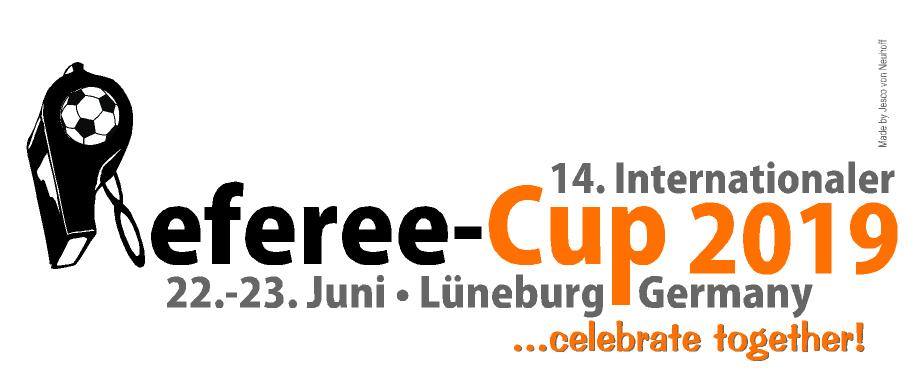 14th International Referee CupLueneburg/Germany - June 22nd + 23rd, 2019- Application form -Yes, I’m interested to officiate at the 14th Referee Cup.Name, First Name	________________________________________________________Date of birth	________________________________________________________Country	________________________________________________________Referee Association	________________________________________________________FIFA Referee since	________________________________________________________1st League Referee since	________________________________________________________FIFA Referee Assistant since	________________________________________________________I need a visa for Germany.		YES		NO